Supporting InformationConvenient Synthesis of Inorganic Fullerene-like WS2 Self-lubricating Films and Their Tribological BehaviorsShikai Liu a,*, Kunlun Jiaa, Yingxin Chena, Sankui Xua,**, Feng Lib,caSchool of Materials Science and Engineering, Henan University of Technology, Zhengzhou 450001, Henan, P. R. ChinabKey Laboratory of Surface and Interface Science and Technology, Zhengzhou University of Light Industry, Zhengzhou 450002, Henan, P. R. ChinacAmerican Advanced Nanotechnology, Houston, TX 77459, USA*Corresponding author: Shikai Liu, School of Material Science and Engineering, Henan University of Technology, Lianhua Street, Gaoxin District, Zhengzhou PR China. Email: shikai_liu@haut.edu.cn. Tel: 8618623719061Tel: +86-18623719061**Corresponding author: Tel: +86-18623718995Sankui Xu, School of Material Science and Engineering, Henan University of Technology, Lianhua Street, Gaoxin District, Zhengzhou PR China. Email: sankui_xu@haut.edu.cn. Tel: 8618623718995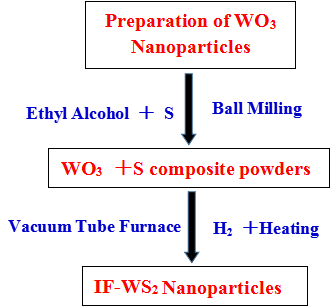 Fig. S1 Flow diagram of the bulk synthesis route of IF-WS2 Nanoparticles. Fig. S2  (a)Diagram of the terminal face friction and wear tester (MMU-10G) , (b)Photograph of the upper Test piece and (c) Dimension drawing of the friction Pair 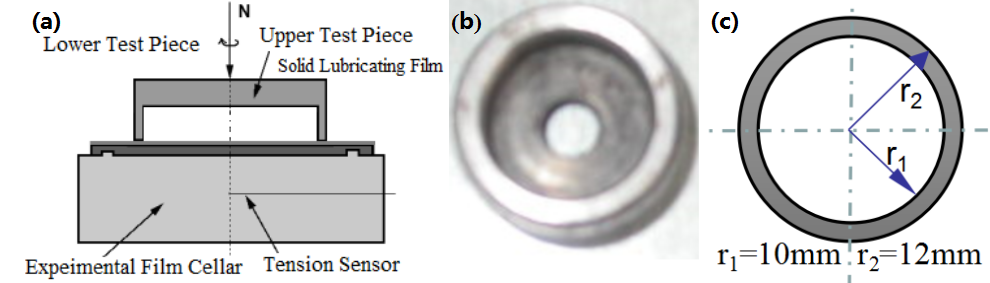 which were used in the present work to investigate the tribological properties.According to formula: P=L/S,where L is the friction load, S is the area of the friction face calculated from Fig. S2 (c). The friction load used in this study can be converted into the pressure value used in common tribological tests. The specific comparison data is shown in Table S1.Table S1. Comparison table of friction load and pressure conversionTable S2. Friction coefficients of IF-WS2 and 2H-WS2 films at the rotating speed of 300r/minTable S3. Friction coefficients of IF-WS2 and 2H-WS2 at the rotating speed of 600 r/minLoad (N)150300600120022003000P ( MPa )1.12.24.48.815.921.7Load (N)1503006001200IF ( μavg )0.0080.0170.0210.0392H ( μavg )0.0390.0400.0560.081Load (N)1503006001200IF(μavg)0.0100.0200.0310.0662H(μavg)0.0420.0530.0870.127